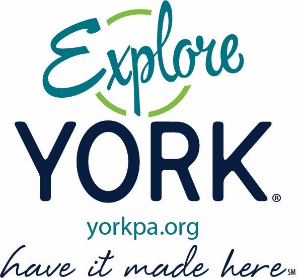 Official York County Travel Guide Bulk Order FormPlease note: Our 2021 travel guides are digital only. All requests for physical travel guides will be filled with our 2020 travel guides as supplies last.Option 1: Pick UpI would like to pick up ________ cases. There are 200 travel guides in each case. Lodging partners: Don’t forget to order additional guides and distribute in your rooms. Pick up date: _________. Please select your pick-up location below: Explore York Administrative Office
60 East North Street
York, PA 17401
717-852-9675 / Monday- Friday, by appointment only.Option 2: DeliveryPlease mail ________ cases. There are 150 travel guides in each case. There is no charge for delivery. Lodging partners: Don’t forget to order additional travel guides to distribute in your rooms. Business Name:_____________________________________________________________ Attention:___________________________________________________________________Mailing Address:_____________________________________________________________Requested By:_______________________________________________________________Email:_______________________________________Phone:__________________________Please fax or email to:Attention: Sarah BumgarnerFax: 717-854-5095Email: Sarah@yorkpa.orgIf you have any questions please contact Sarah at 717-852-9675, ext. 115.